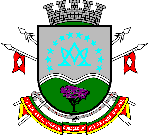 RELAÇÃO DE MEDICAMENTOS DO PROGRAMA AQUI TEM FARMÁCIA POPULAR:Para adquirir medicamentos gratuitos para hipertensão e diabetes, o cidadão deverá comparecer ao estabelecimento credenciado no Programa "Aqui Tem Farmácia Popular" (Farmácias privadas conveniadas ao programa do Ministério da Saúde) portando CPF próprio, receita médica válida e documento com foto.A receita deverá ser prescrita por um profissional médico e de acordo com a lei 5993/73 deve conter numero de inscrição do médico no CRM, assinatura e carimbo do profissional, endereço do estabelecimento de saúde, data da expedição da prescrição médica , nome completo e endereço residencial do paciente e vale tanto para médico particular quanto para médico do SUS. As prescrições, laudos ou atestados médicos terão validade de 180 dias, a partir de sua emissão, exceto para os contraceptivos, cuja validade é de 365 dias.Número da Ouvidoria do Ministério da Saúde para consultas ou denúncias: 136.Contato do programa Farmácia Popular: 0800 61 1997Pelo Disque Saúde, através dos 0800 61 1997, é possível tirar dúvidas sobre medicamentos disponíveis, horário de funcionamento e farmácias que fazem parte do programa.*SUBSIDIADO: Usuário terá que pagar uma pequena diferença para aquisição desse medicamento.ÍTEMMEDICAMENTOVALORALENDRONATO DE SÓDIO 70 MGSUBSIDIADOANLODIPINO 5MGGRATUITOATENOLOL 25MG CPGRATUITOBECLOMETASONA DIPROPIONATO, SPRAY NASAL, 50MCG/DOSE, FRASCO DOSEADOR COMAEROGADOR NASAL, FRASCO 200 DOSE GRATUITOBECLOMETASONA DIPROPIONATO, SPRAY NASAL, 200MCG/DOSEGRATUITOBECLOMETASONA DIPROPIONATO, 200MCG/CAPSULAGRATUITOBECLOMETASONA DIPROPIONATO, 250MCGGRATUITOBECLOMETASONA DIPROPIONATO, 50MCGSUBSIDIADOBUDESONIDA AEROSOL NASAL 50MGC. FRASCOS COM 10ML (CORRESPONDENTE A 200 DOSES) AEROSOL COM VALVULA DOSIFICADORASUBSIDIADOBUDESONIDA AEROSOL NASAL 32MCGSUBSIDIADOCAPTOPRIL 25 MGGRATUITODAPAGLIFLOZINA 10MGSUBSIDIADOENALAPRIL MALEATO, 10MGGRATUITOESPIRONOLACTONA 25MGGRATUITOESTRADIOL 5MG + NORESTISTERONA 50MG/ML – AMPOLASUBSIDIADOFUROSEMIDA 40MGGRATUITOGLIBENCLAMIDA 5MGGRATUITOHIDROCLOROTIAZIDA 25MGGRATUITOINSULINA HUMANA 100UI/MLGRATUITOINSULINA REGULAR 100UI/MLGRATUITOIPRATRÓPIO BROMETO, 0,25MG/ML, SOLUÇÃO PARA INALAÇÃO, FRASCO 20MLGRATUITOIPRATRÓPIO BROMETO, 0,02MG/DOSEGRATUITOLEVODOPA 250MG + CARBIDOPA 25MG CPSUBSIDIADOLEVODOPA ASSOCIADO À BENZERAZIDA, 100MG + 25MG COMPRIMIDIOS BIRRANHURADOS CPSUBSIDIADOLEVONORGESTREL, ASSOCIADO Á ETINILESTRADIOL, 0,15MG + 0,03MG, BLISTER CALENDÁRIO COM 21 COMPRIMIDOSSUBSIDIADOLOSARTANA POTÁSSICA 50MGGRATUITOMEDROXIPROGESTERONA ACETATO,150MG/ML, SOLUÇÃO INJETÁVEL, AMPOLA 1MLSUBSIDIADOMETFORMINA 850MGGRATUITOMETFORMINA 500MGGRATUITOMETFORMINA 500MG – AÇÃO PROLONGADAGRATUITONORETISTERONA 0,35MG, BLISTER CALENDÁRIO COM 35 UNIDADESSUBSIDIADOPROPRANOLOL 40MGGRATUITOSULFATO DE SALBUTAMOL 5MGGRATUITOSULFATO DE SALBUTAMOL 100MCGGRATUITOSINVASTATINA 10MGSUBSIDIADOSINVASTATINA 20MGSUBSIDIADOSINVASTATINA 40MGSUBSIDIADOMALEATO DE TIMOLOL 2,5MGSUBSIDIADOTIMOLOL 0,5%, SOLUÇÃO OFTÁLMICA, FRASCO 5MLSUBSIDIADO